For each group of words you need to do three of these activities in your spelling book.  You can then move onto the next group of words.  There are ten groups!  Will you complete them all by the end of the year?Make a perfect spiral with your spelling words.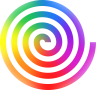 Can you find words which rhyme with your spelling words?  Write out your words with the rhyme underneath.  The neatest spellings ever?  Write your words as carefully and beautifully as you can!  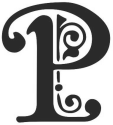 Copy your spelling words out forwards, then see what each one looks like backwards!Draw ten different shapes in your book, as accurately as you can.  Now write your spelling words inside them.Put your spelling words into a funny sentence.  Make somebody laugh!Rainbow words – write the words in different colours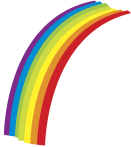 Put your words into alphabetical order.    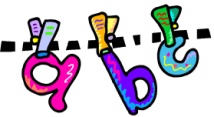 Use a variety of objects to spell the words – cotton buds, buttons, Smarties.  Take a photo!    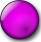 Chalk words – write them outside on the pavement and then take a photo!Make the words from plasticine or dough and remember to take a photo!  Use bubble writing.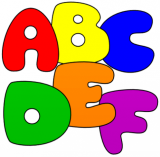 Write the words in white crayon, then paint over in a darker colour to make the words magically appear!Cut out the letters you need from a newspaper, magazine or flyers that come through the door and then make the words!Draw a flower for each word, making sure there are enough petals for each letter.  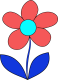 Write the words in glue, then sprinkle with glitter!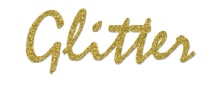 Hide your spellings in a grid to make a wordsearch for your friend!Can you fit all of the words in the group into one very long sentence (it has to make sense!)?Write the word in the smallest letters you can, then the biggest!  big   big  Can you camouflage your spellings in a picture?